Mẫu Giấy xác nhận việc cấp giấy chứng nhậnMẫu Giấy xác nhận việc cấp giấy chứng nhận (mặt ngoài): (Kích thước 15 cm x 20cm)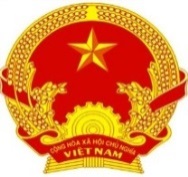 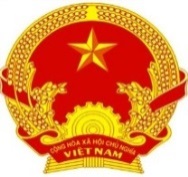 Mẫu Giấy xác nhận việc cấp giấy chứng nhận (mặt trong): (Kích thước 15 cm x 20 cm)